Faaborg Sund MarathonPå tur til Thurø 20/12-2023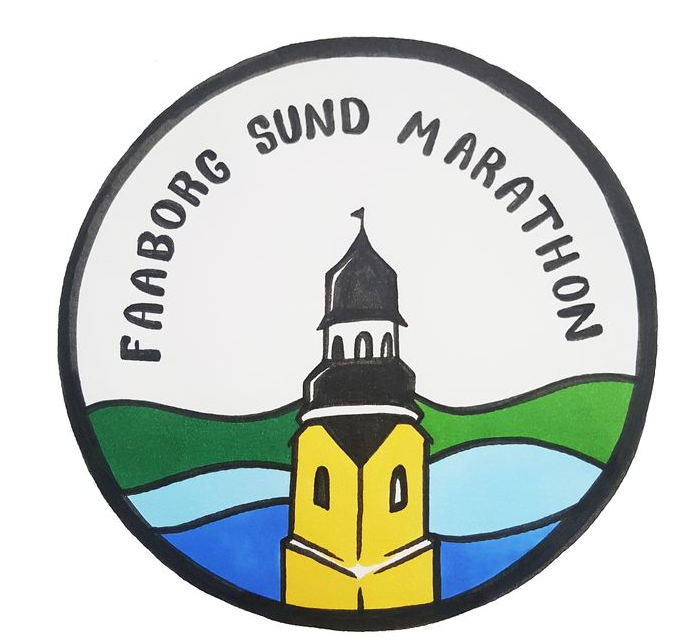 Halvmarathon : Jørgen Thomsen 2:15:30. Ella Kuhlman 2:30:34Ulla Marie Steffensen : DNSMarathon : Ane Marie Veggerskilde 5:03:59. Jens Mogensen 5:03:59. Peter Regius Møller 5:03:59. Alex Lundahl 5:03:59. Stig Kuhlman 5:34.20 